Gebet um Frieden – für die Ukraine und die Welt.1. Für die Menschen in der Ukraine: um Schutz, Trost, Kraft, besonders für die Kinder, Alten, Kranken und Einsamen.V/A: Herr, erbarme dich.2. Für Putin und seine Berater: um Einsicht, dass Krieg der falsche Weg ist.V/A. Herr, erbarme dich.3. Für die Politiker weltweit: um Weisheit und Mut für die jetzt nötigen Schritte.V/A: Herr, erbarme dich.Gott, du bist der Herr über die ganze Erde. Deine Pläne sind größer als alles Unheil, das Menschen anrichten können. Wir danken dir, dass du auch in dieser Notzeit gegenwärtig bist. Du bist der Gott des Friedens und der Hoffnung. Du hast alle Menschen erschaffen und möchtest nicht, dass wir uns gegenseitig vernichten.Wir kommen voll Vertrauen zu dir und bitten um deinen Frieden. In der Ukraine, der benachbarten Region und auf der ganzen Welt. Zerstreue die Machwerke der Lüge und lass deine Wahrheit, deine Gerechtigkeit und Liebe aufstrahlen.Das bitten wir durch Jesus Christus, den Fürst des Friedens. Amen.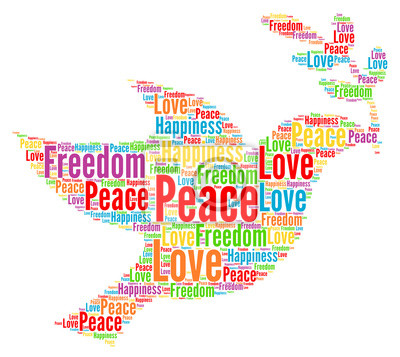 Gebet um Frieden – für die Ukraine und die Welt.1. Für die Menschen in der Ukraine: um Schutz, Trost, Kraft, besonders für die Kinder, Alten, Kranken und Einsamen.V/A: Herr, erbarme dich.2. Für Putin und seine Berater: um Einsicht, dass Krieg der falsche Weg ist.V/A. Herr, erbarme dich.3. Für die Politiker weltweit: um Weisheit und Mut für die jetzt nötigen Schritte.V/A: Herr, erbarme dich.Gott, du bist der Herr über die ganze Erde. Deine Pläne sind größer als alles Unheil, das Menschen anrichten können. Wir danken dir, dass du auch in dieser Notzeit gegenwärtig bist. Du bist der Gott des Friedens und der Hoffnung. Du hast alle Menschen erschaffen und möchtest nicht, dass wir uns gegenseitig vernichten.Wir kommen voll Vertrauen zu dir und bitten um deinen Frieden. In der Ukraine, der benachbarten Region und auf der ganzen Welt. Zerstreue die Machwerke der Lüge und lass deine Wahrheit, deine Gerechtigkeit und Liebe aufstrahlen.Das bitten wir durch Jesus Christus, den Fürst des Friedens. Amen.Gebet um Frieden – für die Ukraine und die Welt.1. Für die Menschen in der Ukraine: um Schutz, Trost, Kraft, besonders für die Kinder, Alten, Kranken und Einsamen.V/A: Herr, erbarme dich.2. Für Putin und seine Berater: um Einsicht, dass Krieg der falsche Weg ist.V/A. Herr, erbarme dich.3. Für die Politiker weltweit: um Weisheit und Mut für die jetzt nötigen Schritte.V/A: Herr, erbarme dich.Gott, du bist der Herr über die ganze Erde. Deine Pläne sind größer als alles Unheil, das Menschen anrichten können. Wir danken dir, dass du auch in dieser Notzeit gegenwärtig bist. Du bist der Gott des Friedens und der Hoffnung. Du hast alle Menschen erschaffen und möchtest nicht, dass wir uns gegenseitig vernichten.Wir kommen voll Vertrauen zu dir und bitten um deinen Frieden. In der Ukraine, der benachbarten Region und auf der ganzen Welt. Zerstreue die Machwerke der Lüge und lass deine Wahrheit, deine Gerechtigkeit und Liebe aufstrahlen.Das bitten wir durch Jesus Christus, den Fürst des Friedens. Amen.Gebet um Frieden – für die Ukraine und die Welt.1. Für die Menschen in der Ukraine: um Schutz, Trost, Kraft, besonders für die Kinder, Alten, Kranken und Einsamen.V/A: Herr, erbarme dich.2. Für Putin und seine Berater: um Einsicht, dass Krieg der falsche Weg ist.V/A. Herr, erbarme dich.3. Für die Politiker weltweit: um Weisheit und Mut für die jetzt nötigen Schritte.V/A: Herr, erbarme dich.Gott, du bist der Herr über die ganze Erde. Deine Pläne sind größer als alles Unheil, das Menschen anrichten können. Wir danken dir, dass du auch in dieser Notzeit gegenwärtig bist. Du bist der Gott des Friedens und der Hoffnung. Du hast alle Menschen erschaffen und möchtest nicht, dass wir uns gegenseitig vernichten.Wir kommen voll Vertrauen zu dir und bitten um deinen Frieden. In der Ukraine, der benachbarten Region und auf der ganzen Welt. Zerstreue die Machwerke der Lüge und lass deine Wahrheit, deine Gerechtigkeit und Liebe aufstrahlen.Das bitten wir durch Jesus Christus, den Fürst des Friedens. Amen.